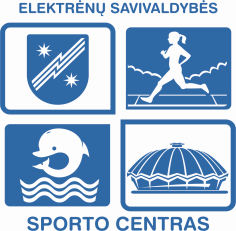 2018 M. LAPKRIČIO MĖN. VEIKLOS PLANAS                        TVIRTINU								                                                      Sporto centro							                                                                   direktorius			Alfredas Antanas VainauskasEil. NrData /laikasPavadiniams AtsakingasDalyviai (gimimo metai)VietaKita informacijaRezultatas1.2018-11-2/4Lietuvos blokart 50 km. maratonasD.Gerasimavičius8 dal (1998 ir 2008 g.m.))Klaipėda-NidaBuriavimas2.2018-11-2/4J.Čirūno taurėL.Putrimas17dal.(2005 ir jaunesni)KaunasVandensvydis3.2018-11-3/4Tarptautinis vaikų ir meistrų dziudo turnyrasM.BočkovėR.Žemaitaitis15 dal. (2003-2011 g.m.)KėdainiaiDziudo4.2018-11-04Lietuvos vaikų rankinio čempionatasA.Afoninas16 dal. (2007 ir jaunesni)VilniusRankinis5.2018-11-6/11„Volvo Open Cup 37“R.Satkauskaitė12 dal.(2002-2011 g.m.)LatvijaDailusis čiuožimas6.2018-11-08Lietuvos jaunučių rankinio čempionatasA.Afoninas14 (2004 ir jaunesni)Kaunasrankinis7.2018-11-09Olimpinių Vilčių varžybos (miestu)R.Voronkova3 dal. (2006 g.m.)VilniusLengvoji atletika8.2018-11-09/12Tarpautinis rankinio turnyrasA.Afoninas16 dal.(2007 ir jaunesni)GarliavaRankinis9.2018-11-10/11Tarptautinės varžybos „Kaunas open“M.Prusaitis4 dal. (2009-2012 g.m.)KaunasSportiniai šokiai10.2018-11-10/11Lietuvos mokinių gr.,jaunučių ir vaikų dziudo čempionatasM.BočkovėR.ŽemaitaitisK.Vitkauskas15 dal. (2002-2007 g.m.)VilniusDziudo11.2018-11-15/18Elektrėnųm. Atviras tarptautinės pirmenybėsL.Putrimas30 dal.ElektrėnaiVandensvydis12.2018-11-15/18Baltijos šalių Blokart čempionatasD.Gerasimavičius10 dal. (1998-2009 g.m.)NidaBuriavimas13. 2018-11-16Olimpinių vilčių varžybos (raj.)R.Varonkova14 dal. (2006 ir jaunesni)ŠiauliaiLengvoji atletika14.2018-11-16/17Tarptautinis dziudo čempionatasM.BočkovėG.AkelisK.Vitkauskas15 dal. (2005-2009 g.m.)ElektrėnaiDziudo15.2018-11-17LSŠF reitingo varžybos“jaunosios viltys2018“M.Prusaitis6 dal. (2009-2012 g.m.)GarliavaSportiniai šokiai16.2018-11-17/18Europos taurėR.Žemaitaitis3 dal. (2001-2003 g.m.)VengrijaDziudo17.2018-11-18Lietuvos jaunučių rankinio čempionatasA.Afoninas14 dal. (2004 ir jaunesni)VievisRankinis18.2018-11-18Kvalifikacijos sportinių šokių varžybos „Vilniaus taurė“M.Prusaitis4 dal. (2009-2012 g.m.)VilniusSportiniai šokiai19.2018-11-20/25Grand-Slam K.Vitkauskas1 dal. (suaugę)Osako JaponijaDziudo20.2018-11-24Tarptautinis vaikų turnyras kariuomenės dienai paminėtiM.Bačkovė10 dal.(2004 ir jaunesni)PanevežysDziudo21.2018-11-24Tarptautinis vaikų ir jaunučių dziudo turnyras A.Baranauskui paminėtiR.Žemaitaitis10 dal. (2003 ir jaunesni)AlytusDziudo22.2018-11-24/25„Tomas Cup 4th“R.Satkauskaitė16-20 dal. (2002-2013 g.m.)ŠiauliaiDailusis čiuožimas23.2018-11-25Kvalifikacinės sportinių šokių varžybos „Domino taurė“M.Prusaitis6 dal.(2009-2012 g.m.)MolėtaiSportiniai šokiai24.2018-11-26/29MTS (Mokomoji treniruočių stovykla)K.Vitkauskas1 dal. (suaugę)Tokijo JaponijaDziudo25.2018-11-28Sezono atidarymo varžybos V.Rudzinskas12 dal. (visi)ElektrėnaiGreitasis čiuožimas26.2018-11-30Lietuvos jaunučių rankinio čempionatasA.Afoninas14 dal. (2004 ir jaunesni)KlaipėdaRankinis27.2018-11-30/12.03Azijos Atvira taurė OpenK.Vitkauskas1 dal. (suaugę)Hong-Kong KinijaDziudo